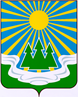 МУНИЦИПАЛЬНОЕ ОБРАЗОВАНИЕ«СВЕТОГОРСКОЕ ГОРОДСКОЕ ПОСЕЛЕНИЕ» ВЫБОРГСКОГО РАЙОНА ЛЕНИНГРАДСКОЙ ОБЛАСТИСОВЕТ ДЕПУТАТОВвторого созываРЕШЕНИЕот  23 мая 2017 года			  № 21«О внесении изменений в решениесовета депутатов МО «Светогорское городское поселение»от 19.05.2015г. №27 «Об утверждении Порядка формирования,ведения, опубликования перечня муниципальногоимущества, свободного от прав третьих  лиц (за исключением имущественных прав субъектовмалого и среднего предпринимательства) и утвержденииПорядка и условий предоставления в арендувключенного в перечень муниципального имущества,свободного от прав третьих лиц (за исключениемимущественных прав субъектов малого и среднегопредпринимательства)»В соответствии частью 4 статьи 18 Федерального закона от 24 июля 2007 года № 209-ФЗ «О развитии малого и среднего предпринимательства в Российской Федерации», Федеральным законом от 26 июля 2006 года № 135- ФЗ «О защите конкуренции», постановлением Правительства Российской Федерации от 21.08.2010 № 645 «Об имущественной поддержке субъектов малого и среднего предпринимательства при предоставлении федерального имущества» (в редакции Постановления Правительства РФ от 01.12.2016 № 1283), уставом муниципального образования «Светогорское городское поселение» Выборгского района Ленинградской области, совет депутатов   РЕШИЛ:Внести в решение совета депутатов муниципального образования «Светогорское городское поселение» Выборгского района Ленинградской области от 19 мая 2015 года № 27 «Об утверждении Порядка формирования, ведения, опубликования перечня муниципального имущества, свободного от прав третьих лиц (за исключением имущественных прав субъектов малого и среднего предпринимательства) и утверждении Порядка и условий предоставления в аренду включенного в перечень муниципального имущества, свободного от прав третьих лиц (за исключением имущественных прав субъектов малого и среднего предпринимательства)» следующие изменения:1.1.	Преамбулу изложить в следующе редакции:“Об утверждении Порядка формирования, ведения и обязательного опубликования перечня муниципального имущества, свободного от прав третьих лиц (за исключением имущественных прав субъектов малого и среднего предпринимательства), предусмотренного частью 4 статьи 18 Федерального закона "О развитии малого и среднего предпринимательства в Российской Федерации" и утверждении Порядка и условий предоставления в аренду включенного в перечень муниципального имущества, свободного от прав третьих лиц (за исключением имущественных прав субъектов малого и среднего предпринимательства)» ”.1.2.	Порядок формирования, ведения и обязательного опубликования перечня муниципального имущества, свободного от прав третьих лиц (за исключением	имущественных	прав	субъектов малого и среднего предпринимательства), предусмотренного частью 4 статьи 18 Федерального закона "О развитии малого и среднего предпринимательства в Российской Федерации" изложить в следующей редакции (приложение 1).1.3.	Порядок и условия предоставления в аренду включенного в перечень муниципального имущества, свободного от прав третьих лиц (за исключением	имущественных	прав	субъектов	малого и среднего предпринимательства) изложить в следующей редакции (приложение 2).2.	Настоящее Решение вступает в силу после его официального опубликования в газете «Вуокса».3.	Контроль за исполнением Решения возложить на постоянную действующую комиссию по экономике, бюджету и контролю за использованием муниципальной собственности (Смирнов Е.Д.)   Глава муниципального образования                             «Светогорское городское поселение»                                 Р.А. ГенераловаРассылка: дело, ОУИ, администрация, прокуратура, газета «Вуокса»УТВЕРЖЕНО решением совета депутатов муниципального образования«Светогорское городское поселение» Выборгского района Ленинградской области от 23 мая 2017 года № 21   (приложение 1)Порядокформирования, ведения и обязательного опубликования перечнямуниципального имущества, свободного от прав третьих лиц (заисключением имущественных прав субъектов малого и среднего
предпринимательства), предусмотренного частью 4 статьи 18
Федерального закона "О развитии малого и среднего
предпринимательства в Российской Федерации”Порядок формирования, ведения (в том числе ежегодного дополнения) и обязательного опубликования перечня муниципального имущества муниципального образования «Светогорское городское поселение» Выборгского района Ленинградской области (за исключением земельных участков), свободного от прав третьих лиц (за исключением имущественных прав субъектов малого и среднего предпринимательства), предусмотренного частью 4 статьи 18 Федерального закона "О развитии малого и среднего предпринимательства в Российской Федерации" (далее - Порядок) разработан в соответствии со статьей 18 Федерального закона от 24 июля 2007 года № 209-ФЗ «О развитии малого и среднего предпринимательства в Российской Федерации», Федеральным законом от 26 июля 2006 года № 135-ФЗ «О защите конкуренции».Порядок разработан в целях оказания имущественной поддержки субъектам малого и среднего предпринимательства и организациям, образующим инфраструктуру поддержки субъектов малого и среднего предпринимательства.Статья 1. Порядок формирования ПеречняПеречень муниципального имущества, находящегося в собственности муниципального образования «Светогорское городское поселение» Выборгского района Ленинградской области, свободного от прав третьих лиц (за исключением имущественных прав субъектов малого и среднего предпринимательства), предназначенного для предоставления во владение и (или) пользование на долгосрочной основе субъектам малого и среднего предпринимательства и организациям, образующим инфраструктуру поддержки субъектов малого и среднего предпринимательства (далее - Перечень), формируется на основе реестра муниципального имущества муниципального образования	«Светогорское городское поселение» Выборгского района Ленинградской области.В Перечень включается муниципальное имущество, находящееся всобственности муниципального образования «Светогорское городское поселение» Выборгского района Ленинградской области (далее — муниципальное имущество), свободное от прав третьих лиц (за исключениемимущественных прав субъектов малого и среднего предпринимательства), кроме случаев, когда имеется заявление арендатора о его соответствии условиям отнесения к категориям субъектов малого или среднего предпринимательства, установленным статьей 4 Федерального закона от 24 июля 2007 года № 209-ФЗ «О развитии малого и среднего предпринимательства в Российской Федерации», и о реализации преимущественного права на приобретение арендуемого имущества в соответствии с Федеральным законом от 22 июля 2008 года № 159-ФЗ «Об особенностях отчуждения недвижимого имущества, находящегося в государственной собственности субъектов Российской Федерации или муниципальной собственности и арендуемого субъектами малого и среднего предпринимательства, и о внесении изменений в отдельные законодательные акты Российской Федерации».Перечень	утверждается	постановлением	администрациимуниципального образования «Светогорское городское поселение» Выборгского района Ленинградской области.Проект постановления администрации муниципального образования «Светогорское городское поселение» Выборгского района Ленинградской области об утверждении Перечня, о внесении изменений и дополнений готовит отдел по управлению имуществом муниципального образования «Светогорское городское поселение» Выборгского района Ленинградской области (далее - Отдел).В перечень вносятся сведения о муниципальном имуществе, соответствующем следующим критериям:а) муниципальное имущество свободно от прав третьих лиц (за исключением имущественных прав субъектов малого и среднего предпринимательства);б)	муниципальное имущество не ограничено в обороте;в) муниципальное имущество не является объектом религиозного назначения;г)	муниципальное имущество не является объектом незавершенного строительства;д)	в отношении муниципальное имущества не принято решение о предоставлении его иным лицам;е)	муниципальное имущество не включено в прогнозный план (программу) приватизации имущества, находящегося в собственности муниципального образования «Светогорское городское поселение» Выборгского района Ленинградской области;ж)	муниципальное имущество не признано аварийным и подлежащим сносу или реконструкции.Внесение сведений о муниципальном имуществе в перечень (в том числе ежегодное дополнение), а также исключение сведений о муниципальном имуществе из перечня производится постановлением администрации муниципального образования «Светогорское городское поселение» Выборгского района Ленинградской области об утверждении перечня или о внесении в него изменений на основе предложений органовместного самоуправления, общероссийских некоммерческих организаций, выражающих интересы субъектов малого и среднего предпринимательства, акционерного общества "Федеральная корпорация по развитию малого и среднего предпринимательства", организаций, образующих инфраструктуру поддержки субъектов малого и среднего предпринимательства, а также субъектов малого и среднего предпринимательства.Внесение в перечень изменений, не предусматривающих исключения из перечня муниципального имущества, осуществляется не позднее 10 рабочих дней с даты внесения соответствующих изменений в реестр муниципального имущества муниципального образования «Светогорское городское поселение» Выборгского района Ленинградской области.Рассмотрение предложения, указанного в пункте 6 настоящего Порядка осуществляется в течение 30 календарных дней с даты его поступления. По результатам рассмотрения предложения администрацией муниципального образования «Светогорское городское поселение» Выборгского района Ленинградской области принимается одно из следующих решений:а)	о включении сведений о муниципальном имуществе, в отношении которого поступило предложение, в перечень с учетом критериев, установленных пунктом 5 настоящего Порядка;б)	об исключении сведений о муниципальном имуществе, в отношении которого поступило предложение, из перечня с учетом положений пунктов 9 и 10 настоящего Порядка;в)	об отказе в учете предложения.В случае принятия решения об отказе в учете предложения, указанного в пункте 6 настоящего Порядка, Отдел направляет лицу, представившему предложение, мотивированный ответ о невозможности включения сведений о муниципальном имуществе в перечень или исключения сведений о муниципальном имуществе из перечня.Отдел вправе исключить сведения о муниципальном имуществе из перечня, если в течение 2 лет со дня включения сведений о муниципальном имуществе в перечень в отношении такого имущества от субъектов малого и среднего предпринимательства или организаций, образующих инфраструктуру поддержки субъектов малого и среднего предпринимательства, не поступило:а)	ни одной заявки на участие в аукционе (конкурсе) на право заключения договора, предусматривающего переход прав владения и (или) пользования в отношении муниципального имущества;б)	ни одного заявления о предоставлении муниципального имущества, в отношении которого заключение указанного договора может быть осуществлено без проведения аукциона (конкурса) в случаях, предусмотренных Федеральным законом "О защите конкуренции". Отдел исключает сведения о муниципальном имуществе из перечня в одном из следующих случаев:а) в отношении муниципального имущества в установленном законодательством Российской Федерации порядке принято решение органа местного самоуправления муниципального образования «Светогорское городское поселение» Выборгского района Ленинградской области о его использовании для муниципальных нужд либо для иных целей;б) право муниципальной собственности на имущество прекращено по решению суда или в ином установленном законом порядке.Статья 2. Порядок ведения ПеречняВедение Перечня осуществляется Отделом на бумажном и электронном носителях.Перечень включает в себя следующую информацию:а)	наименование объекта;б)	местонахождение объекта;в)	площадь объекта;г)	технические параметры объекта;д)	целевое назначение использования объекта.Сведения о муниципальном имуществе вносятся в перечень в составе и по форме, которые установлены в соответствии с частью 4.4 статьи 18 Федерального закона "О развитии малого и среднего предпринимательства в Российской Федерации".Статья 3. Порядок опубликования ПеречняПостановления администрации муниципального образования «Светогорское городское поселение» Выборгского района Ленинградской области об утверждении Перечня, о внесении изменений и дополнений в Перечень подлежат официальному опубликованию в газете «Вуокса» и размещению на официальном сайте муниципального образования «Светогорское городское поселение» Выборгского района Ленинградской области.Опубликование постановлений администрации муниципального образования «Светогорское городское поселение» Выборгского района Ленинградской области об утверждении Перечня, о внесении изменений и дополнений в Перечень, осуществляется в течение 10 рабочих дней со дня их утверждения, размещение на официальном сайте МО «Светогорское городское поселение» в информационно-телекоммуникационной сети "Интернет" - в течение 3 рабочих дней со дня их утверждения.УТВЕРЖЕНО решением совета депутатов муниципального образования«Светогорское городское поселение» Выборгского района Ленинградской области от 23 мая 2017 года № 21  (приложение 2)Порядоки условия предоставления в аренду включенного в перечень муниципального имущества, свободного от прав третьих лиц (за исключением имущественных прав субъектов малого и среднегопредпринимательства)Порядок и условия предоставления в аренду включенного в перечень муниципального имущества муниципального образования «Светогорское городское поселение» Выборгского района Ленинградской области, свободного от прав третьих лиц (за исключением имущественных прав субъектов малого и среднего предпринимательства (далее - Порядок) разработан в соответствии со статьей 18 Федерального закона от 24 июля 2007 года № 209-ФЗ «О развитии малого и среднего предпринимательства в Российской Федерации», Федеральным законом от 26 июля 2006 года № 135- ФЗ «О защите конкуренции».Порядок разработан в целях предоставления муниципального имущества во владение и (или) в пользование на долгосрочной основе субъектам малого и среднего предпринимательства и организациям, образующим инфраструктуру поддержки субъектов малого и среднего предпринимательства.Статья 1. Порядок и условия предоставления муниципального имущества в арендуИмущество, включенное в Перечень муниципального имущества, находящееся в собственности муниципального образования «Светогорское городское поселение» Выборгского района Ленинградской области и свободное от прав третьих лиц (за исключением имущественных прав субъектов малого и среднего предпринимательства), предназначенное для предоставления во владение (или) пользование субъектам малого и среднего предпринимательства и организациям, образующим инфраструктуру поддержки малого и среднего предпринимательства, предоставляется в аренду путем проведения торгов.Отдел при проведении конкурсов и аукционов на право заключения договоров аренды с субъектами малого и среднего предпринимательства в отношении муниципального имущества, включенного в перечень, определяет стартовый размер арендной платы на основании отчета об оценке рыночной арендной платы, подготовленного в соответствии с законодательством Российской Федерации об оценочной деятельности.В течение года с даты включения муниципального имущества в перечень Отдел объявляет аукцион (конкурс) на право заключения договора, предусматривающего переход прав владения и (или) пользования в отношении указанного имущества, среди субъектов малого и среднего предпринимательства и организаций, образующих инфраструктуру поддержки субъектов малого и среднего предпринимательства, или осуществляет предоставление такого имущества по заявлению указанных лиц в случаях, предусмотренных Федеральным законом "О защите конкуренции".Субъект малого и среднего предпринимательства, организация, образующая инфраструктуру поддержки субъектов малого и среднего предпринимательства, заинтересованные в предоставлении муниципального имущества в аренду, обращаются в Отдел с заявлением о предоставлении муниципального имущества в аренду с указанием целевого назначения и срока предоставления муниципального имущества.В заявлении субъекта малого и среднего предпринимательства должно быть указано о его соответствии условиям отнесения к категории субъекта малого и среднего предпринимательства, установленным статьей 4 Федерального закона от 24 июля 2007 года № 209-ФЗ «О развитии малого и среднего предпринимательства в Российской Федерации».Условия при заключении Отделом с субъектами малого и среднего предпринимательства договоров аренды в отношении муниципального имущества, включенного в Перечень, следующие:а)	срок договора аренды составляет не менее 5 лет;б)	арендная плата вносится в следующем порядке:в первый год аренды - 40 процентов размера арендной платы;во второй год аренды - 60 процентов размера арендной платы;в третий год аренды - 80 процентов размера арендной платы;в четвертый год аренды и далее - 100 процентов размера арендной платы.Недвижимое имущество, включенное в Перечень, предоставляется во владение и (или) в пользование субъектам малого и среднего предпринимательства и организациям, образующим инфраструктуру поддержки субъектов малого и среднего предпринимательства, на срок не менее 5 лет. Срок может быть уменьшен только на основании заявлений субъектов малого и среднего предпринимательства и организаций, образующих инфраструктуру поддержки субъектов малого и среднего предпринимательства.